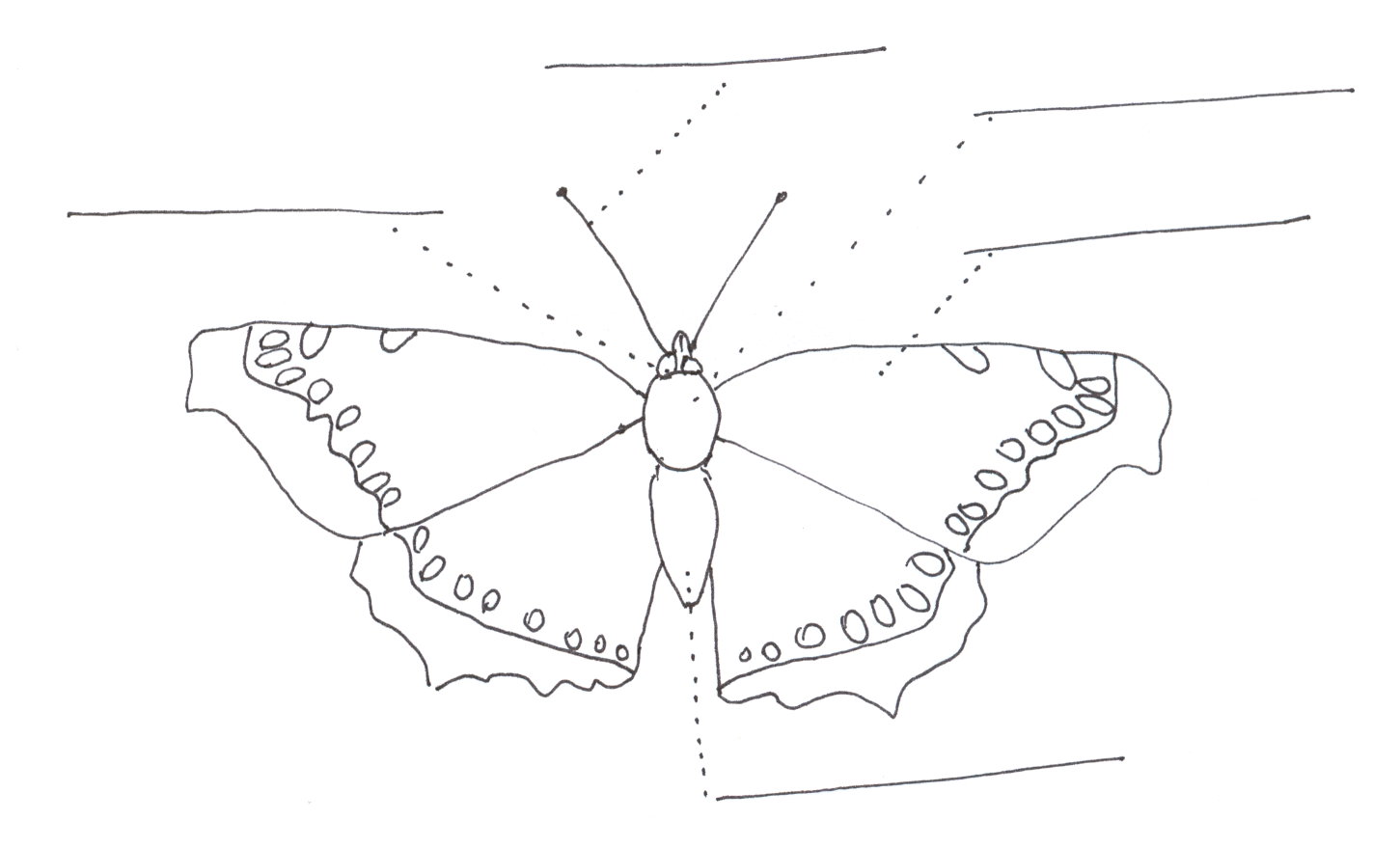 Arkusz ucznia nr 1Motylem jestem